南通大学 软件工程 专业自评报告（一）专业基本现状南通大学软件工程专业始建于2005年，每年的招生规模为2-4个班，现有在校生395名，采用“3+1”人才培养模式，即前三年为在校培养阶段，学习软件工程专业所需的基础理论和基本技能训练；最后一年为学生实训/实习与毕设阶段。人才培养过程采用“1234”实施方法：1个目标、2种办法、3条主线、4个平台，详见图1。专业培养目标是培养软件工程方面的应用型高层次人才。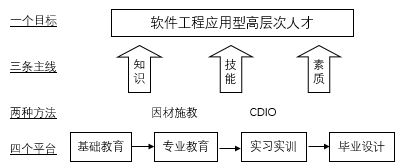 图1 “1234”培养实施方法本专业现有专任教师20人，兼职教师6人，专业生师比为17.8:1。专业师资队伍学历层次高、教学经验丰富、综合素质全面。专业教师100%具有与软件工程或相关专业的硕士及以上学位，博士占比45%； 副高以上职称占比90%，且100%（除外出）承担本科教学任务；5年人均教研相关项目为1.25项；42%的老师具有企业或行业实践相关经历。近五年本专业专任教师获得“省优秀毕业设计个人或团队指导”、“南通市杰出青年岗位能手”等各级各类荣誉称号30余次，获有荣誉的老师占比37.38%；参与学生项目指导、学科竞赛指导的老师占比65%；中青年教师接受各级各类培训的比例为50%。70%以上的老师，积极参与科研工作，5人年均科研经费6.40万，获有江苏省高校科技进步三等奖1项，南通市科技进步二等奖2项等奖项。教学投入、教学设施等教学条件能满足本科人才培养的要求。有软件实验室、软件服务外包实训基地等实践场所12个，生均实验室面积5.53平方米，生均教学仪器设备值1.98万元，生均教学行政用房面积为16.11平方米；拥有相对稳定的实习、实训基地10家；专业图书种类齐全，中外文书刊数量多，生均图书数量远超国家标准要求的80册；教学经费充足，本专业教学运行实际支出经费五年平均值约159万。未来三年，因南通大学——阿里云大数据学院的成立，获南通市政府资助资金1400万元。本专业执行的人才培养方案符合教育部颁布的《普通高等学校本科专业目录和专业介绍（2012年）》、《普通高等学校专业质量标准》的要求，课程体系结构合理，各类课程在学分占比为：人文社科类（24.71%）、实践类（28.40%）、数学及自然科学类（15.29%）、学科基础与专业教育占总学分比（32.9%），各项指标满足本次专业评估要求或专业认证要求。实践教学以问题解决和实践创新能力提高为目标，验证、设计与综合多层次，设计与综合型比例为84.6%，实验开出率100%。近5年本专业招生一志愿录取率100%，优质生源数量稳中有升；本专业平均申请转出率为0.27%；本专业领域内的初次就业率98.38%，年终就业率为100%。（二）专业建设主要成效2012年，本专业获批江苏省“十二五”高等学校重点专业类建设，同年还获批江苏省卓越工程师（软件类）教育培养计划试点专业，两个项目均通过验收。本专业契合时代需求、优化办学理念、提高教学水平、提升人才培养质量。主要成效有：（1）多源教学取得良好效果采用“互联网+”教学的课程比例为100%，BB平台、QQ、微信、爱课程及各种公开课被作为教学手段或学习资源引入课堂，课堂不再局限于课本、教室，课堂的“开放”和师生沟通的增加，提高了学生学习的积极性，学生参与课外研究、学科竞赛和科技成果产出覆盖面增加，2015级学生，占比达96%。（2）校企深度合作模式初步形成，专业知名度提升从2009 年起，与青软国际等知名企业合作。多年来，逐步形成“4阶段4层次”校企联合培养模式（图2），共建层次性实践教学体系（图3）。学校、企业双轮驱动，实施多维度培养内容，实现学生工程应用能力培养目标。每年的实习与就业招聘会，都会吸引30余家企业前来参加。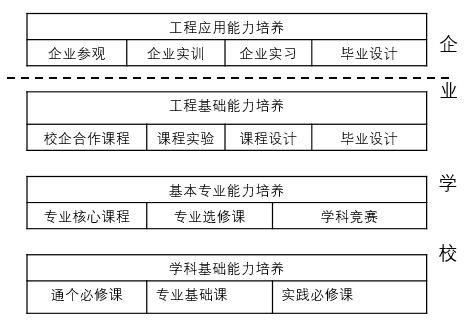 图2 “4阶段4层次”联合培养模式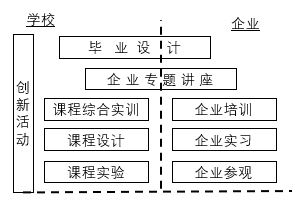 图3 校企合作实践教学体系（3）多措并举，毕业生质量显著提高实训及在企业顶岗实习实现了学校学习与企业就业的无缝衔接，学分置换制度，促使学生们积极参与课外项目研究、学科竞赛、发表学术成果等相关活动。近五年，平均初次就业率在98%以上，年终就业率为100%。考研率和考研成绩逐年提高。2018年，录取人数与占实际参考人数52.54%，其中 13位同学被南大、中科大、同济、东大、南开等“985”高校录取。“挑战杯”、“创青春”等高级别的学科竞赛成绩不断提升和突破。2017年，获ACM亚州赛区3个铜奖，2018年上半年获1个银奖。（三）专业目前存在的问题及其成因对应新“工科”和“工程认证”要求，本专业目前存在的主要问题与成因有：（1）教师整体科研水平偏低，人均高水平论文偏少（<2件/年/人）。主要原因有：① 教学任务偏重；② 招聘困难，IT行业高端人材就业容易。（2）国际化有待加强。①没有与国外高校的联合办学；②到国外进行短期交流学习的同学占比极小。（四）专业下一阶段目标、思路与举措目标：进行“新工科+工程认证”背景下的软件工程专业建设，培养具有“工程实践能力、学科交叉能力、创新创业能力、自主和终身学习能力和人文素养、社会担当和责任意识”的高层次应用型软件工程人才。思路：以新型教育理念，创新培养模式，优化课程体系，提高师资队伍水平，推进教学过程改革，推进国际化教学建设，以评促建。举措：（1）坚持和落实“以学生中心、以成果为导向、持续改进”的工程教育认证理念，推进教学过程改革。以“毕业要求”为目标优化课程体系。从系统工程问题出发，围绕学科基础、多学科融合思维和创新能力培养构建更系统、综合的软件工程课程体系。（2）提升师资队伍科研水平。吸收引进和内部提高相结合：争取每年引进1~2名高水平人才；通过政策支持，鼓励校内老师访学、深造，提升科研水平。（3）推进国际化办学。通过校企合作、校校合作、学术交流、开放课堂等引进国际教学活动，促进学生参与假期交流、交换生等走出国门的教学活动，提高学生国际交流的比例。（4）以评促建，健全专业建设监管机制。建立专业教学管理和第三方参与的教学质量监控评价机制（图4），校内外评价相结合；通过教学管理信息系统的相关数据采集和分析，加强教学保障和质量监控。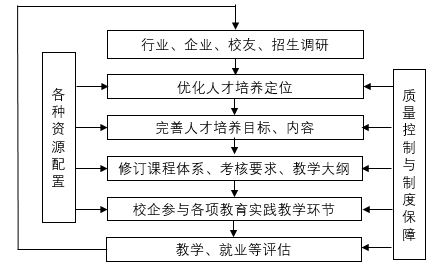 图4 应用型人才培养质量控制体系